АДМИНИСТРАЦИЯСЕЛЬСКОГО  ПОСЕЛЕНИЯ  НОВЫЙ БУЯН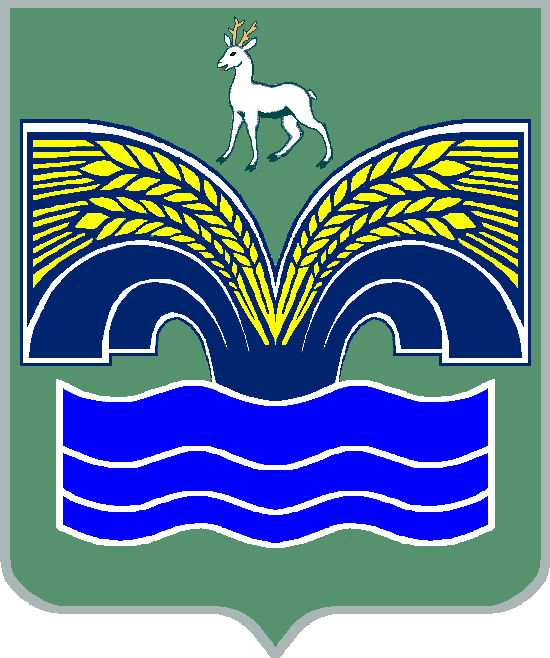 МУНИЦИПАЛЬНОГО РАЙОНА КРАСНОЯРСКИЙ САМАРСКОЙ ОБЛАСТИ446390, Самарская область, с.Новый Буян, ул.Красноармейская, 19а  (884657) 33-221Факс (84657) 33-163     Администрация сельском поселении Новый Буян муниципального района Красноярский Самарской области по итогам мониторинга «о количестве субъектов малого и среднего предпринимательства и их классификации по видам экономической деятельности» представляет следующие сведения:     Глава поселения                                                                    Е.Г. ТихоноваВид деятельностиВид деятельностиИндивидуальные предприниматели Юридические лица01Растениеводство и животноводство, охота и предоставление соответствующих услуг в этих областях3302Лесоводство и лесозаготовки0210Производство пищевых продуктов0811Производство напитков0113Производство текстильных изделий1016Обработка древесины и производство изделий из дерева и пробки, кроме мебели, производство изделий из соломки и материалов для плетения0125Производство готовых металлических изделий, кроме машин и оборудования0133Ремонт и монтаж машин и оборудования1041Строительство зданий1143Работы строительные специализированные2145Торговля оптовая и розничная автотранспортными средствами и мотоциклами и их ремонт2046Торговля оптовая, кроме оптовой торговли автотранспортными средствами и мотоциклами3947Торговля розничная, кроме торговли автотранспортными средствами и мотоциклами18649Деятельность сухопутного и трубопроводного транспорта10056Деятельность по предоставлению продуктов питания и напитков2068Операции с недвижимым имуществом0469Деятельность в области права и бухгалтерского учета1177Аренда и лизинг1080Деятельность по обеспечению безопасности и проведению расследований0282Деятельность административно-хозяйственная, вспомогательная деятельность по обеспечению функционирования организации, деятельность по предоставлению прочих вспомогательных услуг для бизнеса1096Деятельность по предоставлению прочих персональных услуг40ИТОГО:5040